Мероприятие в "Школе дошкольников"21 ноября состоялось праздничное мероприятие для самых маленьких воспитанников ДДТ из объединения "Школа дошкольников"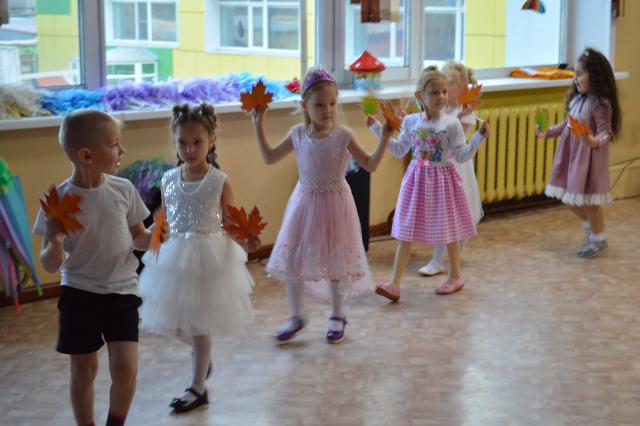 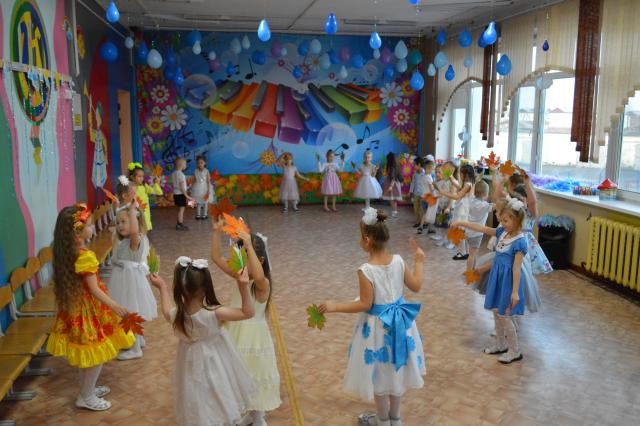 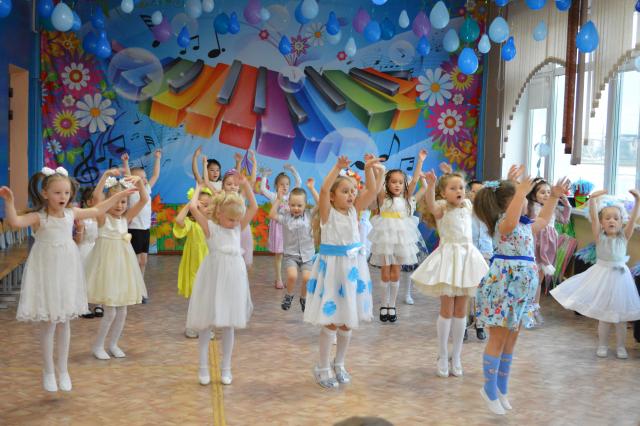 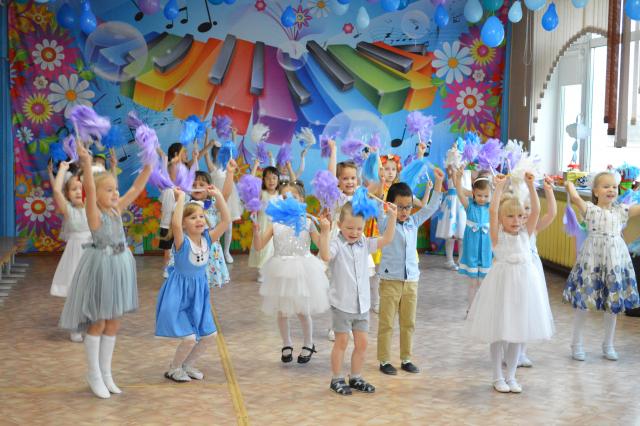 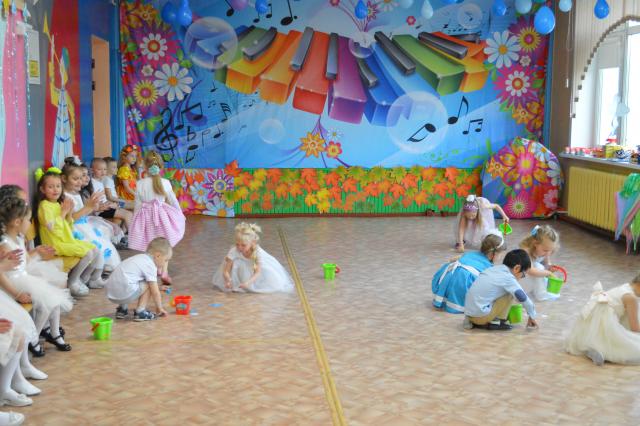 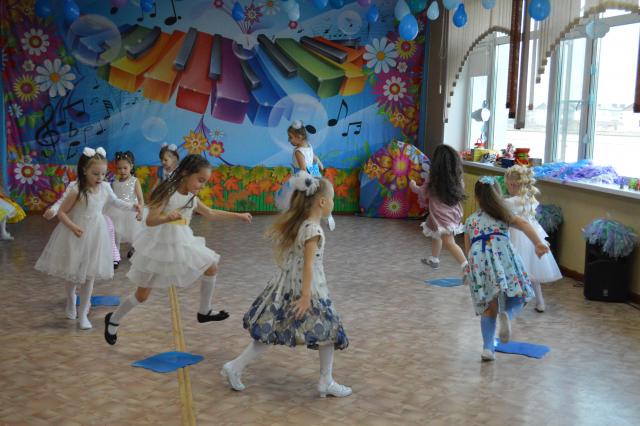 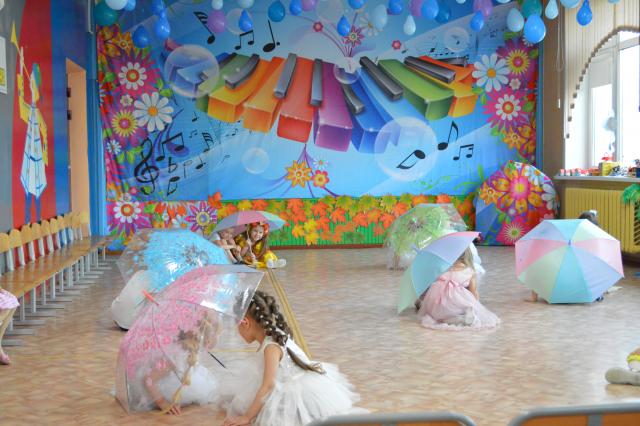 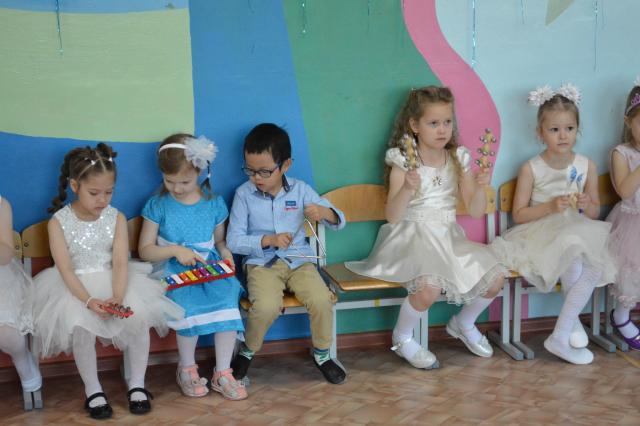 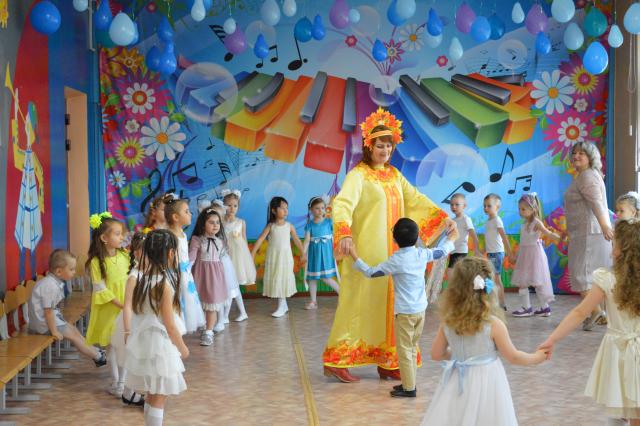 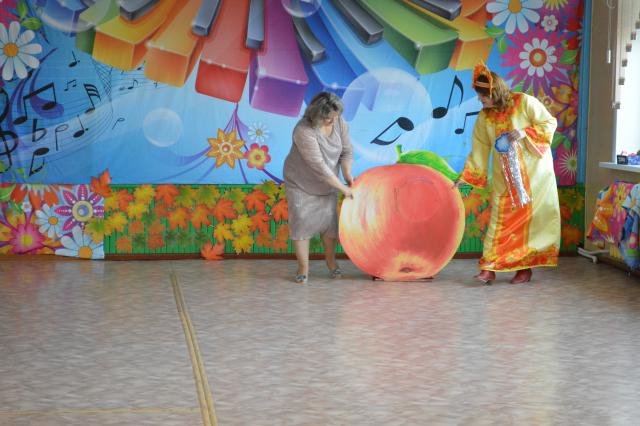 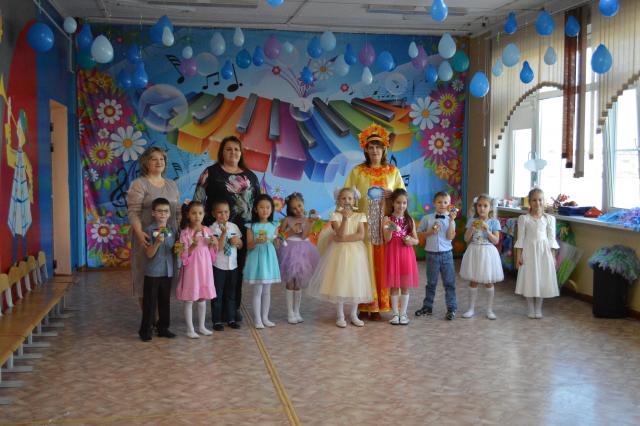 